	Volunteer Application Form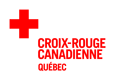 Please return this form electronically if possible.quebecvolunteer@redcross.ca or fax at 514-362-0281 or mail:Canadian Red Cross, 6, place du Commerce, Verdun, Québec H3E 1P4If completing by hand please print clearly.All information gathered will be kept confidential and will be use by the Canadian Red Cross. General InformationGeneral InformationGeneral InformationGeneral InformationGeneral InformationLast Name :      Last Name :      First Name :      First Name :      First Name :      Gender :   M     F Gender :   M     F Gender :   M     F Gender :   M     F Date of birth (JJ-MM-AAAA) : 
Optional*      Address :      Address :      Address :      Address :      Date of birth (JJ-MM-AAAA) : 
Optional*      City :      Province : QuébecProvince : QuébecProvince : QuébecPostal Code :      Home phone :      Cell  Phone :      Cell  Phone :      Cell  Phone :      Work Phone :      E-mail Address :      E-mail Address :      E-mail Address :      E-mail Address :      E-mail Address :      Prefered contact method :      Prefered contact method :      Prefered contact method :      Prefered contact method :      Prefered contact method :      Do you have a valid driver’s licence? Yes  No   Do you have a valid driver’s licence? Yes  No   Do you have a valid driver’s licence? Yes  No   Driver’s licence number :      Driver’s licence number :      Have you ever been convicted of an offence under the Youth Criminal Justice Act or Adult Law?  Yes     No     Have you ever been convicted of an offence under the Youth Criminal Justice Act or Adult Law?  Yes     No     Have you ever been convicted of an offence under the Youth Criminal Justice Act or Adult Law?  Yes     No     Have you ever been convicted of an offence under the Youth Criminal Justice Act or Adult Law?  Yes     No     Have you ever been convicted of an offence under the Youth Criminal Justice Act or Adult Law?  Yes     No     Area(s) of InterestPlease rank your preferences of which type of volunteering you would like to perform (1st, 2nd, choice etc.).Note that not all positions are available at all times and in all areas. Area(s) of InterestPlease rank your preferences of which type of volunteering you would like to perform (1st, 2nd, choice etc.).Note that not all positions are available at all times and in all areas. Area(s) of InterestPlease rank your preferences of which type of volunteering you would like to perform (1st, 2nd, choice etc.).Note that not all positions are available at all times and in all areas. Area(s) of InterestPlease rank your preferences of which type of volunteering you would like to perform (1st, 2nd, choice etc.).Note that not all positions are available at all times and in all areas. Area(s) of InterestPlease rank your preferences of which type of volunteering you would like to perform (1st, 2nd, choice etc.).Note that not all positions are available at all times and in all areas. Area(s) of InterestPlease rank your preferences of which type of volunteering you would like to perform (1st, 2nd, choice etc.).Note that not all positions are available at all times and in all areas. Disaster ManagementClerical / AdministrationTraining / FacilitationFirst Aid ServicesFundraisingPresentation / Public SpeakingSpecial EventsOther (Please Specify) :     Other (Please Specify) :     Other (Please Specify) :     Other (Please Specify) :     Other (Please Specify) :     Previous ExperienceHave you previously volunteered with the Canadian Red Cross?   Yes     No Have you previously worked with the Canadian Red Cross?   Yes     No    Can you provide a resume?   Yes     No     Attached What training or qualifications do you have (e.g. accounting, public speaking...)? Computer Skills (Please check all that apply)Computer Skills (Please check all that apply)Computer Skills (Please check all that apply)Computer Skills (Please check all that apply)Computer Skills (Please check all that apply)Computer Skills (Please check all that apply)Computer Skills (Please check all that apply)Computer Skills (Please check all that apply)Computer Skills (Please check all that apply)Computer Skills (Please check all that apply)Computer Skills (Please check all that apply)Computer Skills (Please check all that apply)DatabasesDatabasesSpreadsheetsSpreadsheetsSpreadsheetsPresentationsPresentationsPresentationsWord processing Word processing Other (Please Specify): Other (Please Specify): Other (Please Specify): Other (Please Specify): Other (Please Specify): Other (Please Specify): Other (Please Specify): Language InformationLanguage InformationLanguage InformationLanguage InformationLanguage InformationLanguage InformationLanguage InformationLanguage InformationLanguage InformationLanguage InformationLanguage InformationLanguage InformationEnglish :English :WrittenWritten basic /  intermediatefluentSpokenSpokenSpoken basic /  intermediatefluentFrench::French::WrittenWritten basic /  intermediatefluentSpokenSpokenSpoken basic /  intermediatefluentOther (Please Specify):Other (Please Specify):WrittenWritten basic /  intermediatefluentSpokenSpokenSpoken basic /  intermediatefluentCommitmentCommitmentCommitmentCommitmentCommitmentCommitmentLess than 6 months6 months to 1 yearOngoingOther (Please Explain):      Other (Please Explain):      Other (Please Explain):      Other (Please Explain):      Other (Please Explain):      How did you hear about the volunteer program at the Canadian Red Cross? (Check only one that apply)How did you hear about the volunteer program at the Canadian Red Cross? (Check only one that apply)How did you hear about the volunteer program at the Canadian Red Cross? (Check only one that apply)How did you hear about the volunteer program at the Canadian Red Cross? (Check only one that apply)How did you hear about the volunteer program at the Canadian Red Cross? (Check only one that apply)How did you hear about the volunteer program at the Canadian Red Cross? (Check only one that apply)How did you hear about the volunteer program at the Canadian Red Cross? (Check only one that apply)How did you hear about the volunteer program at the Canadian Red Cross? (Check only one that apply)DisplayCalled/Dropped inVolunteer CentreNewspaperPoster/FlyerRed Cross StaffSchoolTelevisionPublic EventFriend/RelativeInternetRadioLocal BranchAnother VolunteerOther (Please Explain):      Other (Please Explain):      Other (Please Explain):      ReferencesName      Address      Relationship to applicant	     					Telephone Number:      Name      Address      Relationship to applicant	     					Telephone Number:      Name      Address      Relationship to applicant	     					Telephone Number:      * Applicants under the age of majority must have a parent/guardian fill out the following::I am aware of and support my child/legal dependant’s decision to volunteer with the Canadian Red Cross  By checking this box I certify that the information in this form is correct and complete. I give my permission to the Canadian Red Cross to obtain, if required, a criminal record check and/or a driver’s abstract. I understand that I will be advised in advance if a criminal record check and/or a driver’s abstract or other program specific checks may be required. 